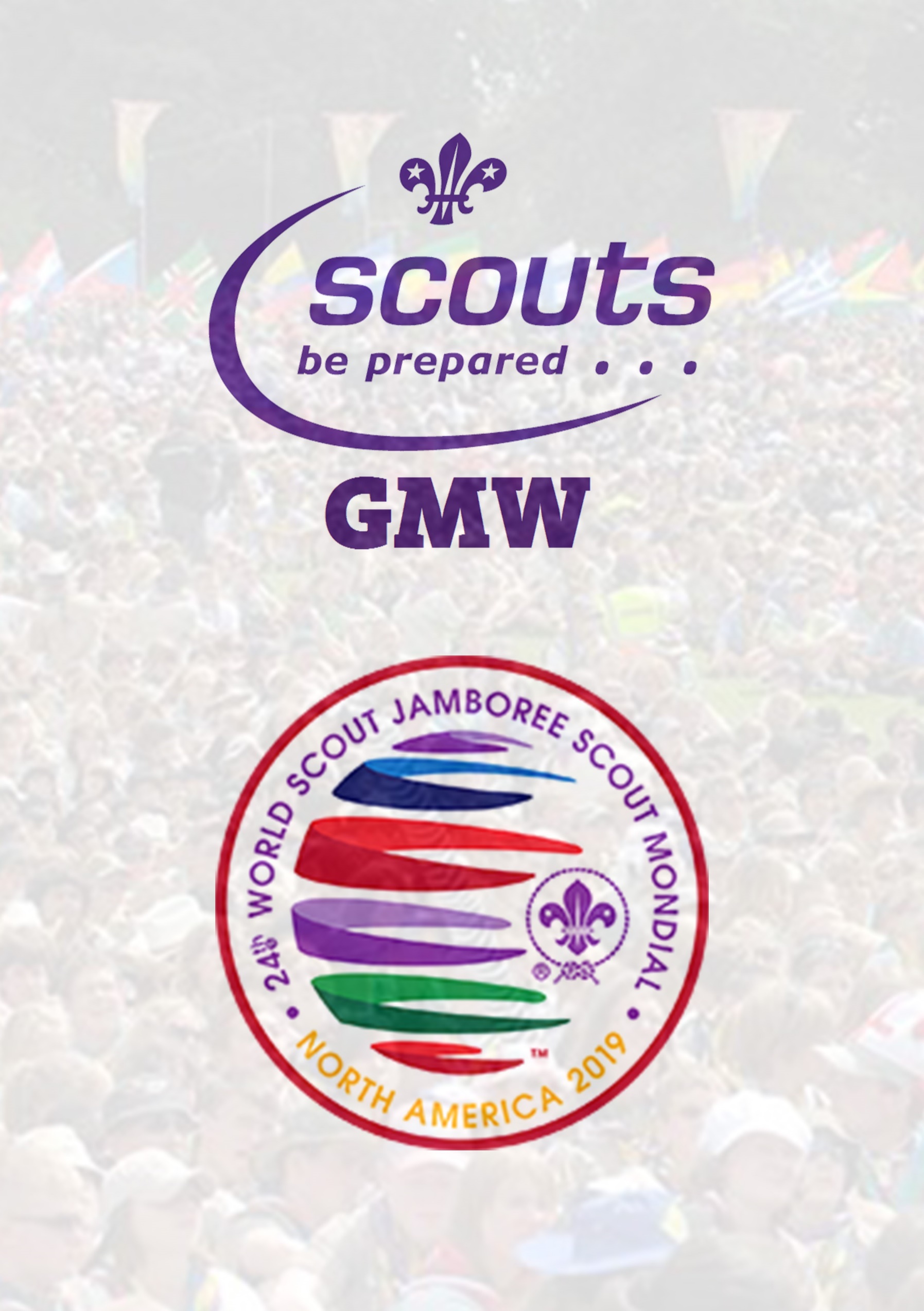 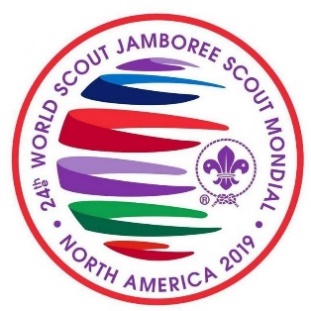 Application forUnit Leader/ Deputy Assistant Unit Leader/Assistant Unit Leader Greater Manchester West Unit to 24th World Scout Jamboree, North America 2019.This application must be completed electronically and emailed.Please indicate your role preference in order or no preferenceUnit Leader    Deputy Unit Leader   Assistant Unit LeaderNo preferenceSection1: PERSONAL INFORMATIONSection1: PERSONAL INFORMATIONSection1: PERSONAL INFORMATIONName: Name: Known as: Address:  Address:  Address:  Address:  Home phone: Address:  Address:  Mobile phone: Address:  Address:  Email address: Address:  Address:  Occupation: Occupation: Date of birth: Current Scouting Appointment: Current Scouting Appointment: Scout Group: Current Scouting Appointment: Current Scouting Appointment: District: Brief history of your Scouting/ Guiding or other relevant voluntary experienceBrief history of your Scouting/ Guiding or other relevant voluntary experienceBrief history of your Scouting/ Guiding or other relevant voluntary experienceDates: Section / role: Section / role: Other hobbies/ interests: Other hobbies/ interests: Other hobbies/ interests: Section 2: INTERVIEW PREFERENCESection 2: INTERVIEW PREFERENCESection 2: INTERVIEW PREFERENCEPlease indicate (in order of preference which interview date you would like to attend)Please indicate (in order of preference which interview date you would like to attend)Please indicate (in order of preference which interview date you would like to attend)List in order of preference: List in order of preference: List in order of preference: Option 1Option 2Option 3Section 3: APPLICATIONSection 3: APPLICATIONSection 3: APPLICATIONPlease use this space to describe why you are applying for the role and what you can bring to the team.  The role description and person specification should be used as guidance and prompts.We would like to understand what has motivated you to apply and what you could bring to the team and the Jamboree experience for the young people in the Unit. How will you ensure that you will make this experience Youth shaped? Use this space to sell yourself, and to explain what relevant experience you have of the age range and how your camping, practical, administrative, management or other skills would be useful to the team. This section must not exceed two sides of A4 (in standard type!)Please use this space to describe why you are applying for the role and what you can bring to the team.  The role description and person specification should be used as guidance and prompts.We would like to understand what has motivated you to apply and what you could bring to the team and the Jamboree experience for the young people in the Unit. How will you ensure that you will make this experience Youth shaped? Use this space to sell yourself, and to explain what relevant experience you have of the age range and how your camping, practical, administrative, management or other skills would be useful to the team. This section must not exceed two sides of A4 (in standard type!)Please use this space to describe why you are applying for the role and what you can bring to the team.  The role description and person specification should be used as guidance and prompts.We would like to understand what has motivated you to apply and what you could bring to the team and the Jamboree experience for the young people in the Unit. How will you ensure that you will make this experience Youth shaped? Use this space to sell yourself, and to explain what relevant experience you have of the age range and how your camping, practical, administrative, management or other skills would be useful to the team. This section must not exceed two sides of A4 (in standard type!)Section 4: REFERENCESSection 4: REFERENCESSection 4: REFERENCESPlease write the name, address, phone number and email address of two referees who can support your application. Your referees should know you well, but not be related to you. Both should be connected to you though Scouting so they can comment on your Scouting experiences. Please indicate each referees Scouting role.Please write the name, address, phone number and email address of two referees who can support your application. Your referees should know you well, but not be related to you. Both should be connected to you though Scouting so they can comment on your Scouting experiences. Please indicate each referees Scouting role.Please write the name, address, phone number and email address of two referees who can support your application. Your referees should know you well, but not be related to you. Both should be connected to you though Scouting so they can comment on your Scouting experiences. Please indicate each referees Scouting role.Referee 1:Referee 1:Referee 2:This form must be returned to wsj2019@gmwscouts.org.uk no later than midnight on 9th June 2017.LATE APPLICATIONS WILL NOT BE CONSIDERED. We will acknowledge receipt of your application.This form must be returned to wsj2019@gmwscouts.org.uk no later than midnight on 9th June 2017.LATE APPLICATIONS WILL NOT BE CONSIDERED. We will acknowledge receipt of your application.This form must be returned to wsj2019@gmwscouts.org.uk no later than midnight on 9th June 2017.LATE APPLICATIONS WILL NOT BE CONSIDERED. We will acknowledge receipt of your application.